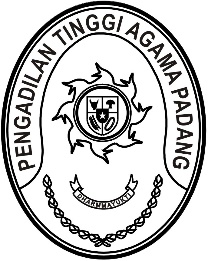 Nomor	: W3-A/         /KU.00/V/2022	   10 Mei 2022Lampiran	:  -Perihal	:	Undangan Rapat Perencanaan Program dan Anggaran Triwulan IIYth. Wakil KetuaPaniteraSekretarisPanitera MudaKepala BagianKepala Sub BagianPengelola Pengadaan Barang/JasaAnalis Perencaan Evaluasi dan PelaporanPengadilan Tinggi Agama PadangBersama ini kami mengundang saudara untuk mengikuti rapat  Perencanaan Program dan Anggaran Pengadilan Tinggi Agama Padang Triwulan II Tahun Anggaran 2022 yang akan yang akan dilaksanakan pada :Hari/Tanggal	:	Selasa/ 10 Mei 2022Jam	:	14.00 s.d. 15.00 WIBTempat	:	Ruang Rapat Pimpinan Pengadilan Tinggi Agama PadangDemikian disampaikan, atas kehadirannya diucapkan terima kasih.WassalamKetua,Drs. H. Zein Ahsan, M.H.